McPHERSON COLLEGE2021– 2022 Staff Holiday ScheduleCollege administrative offices will be closed on the following days:Independence Day			Monday, July 5, 2021 Labor Day                                               Monday, September 6, 2021Thanksgiving 				Wednesday, November 24, 2021									Thursday, November 25, 2021					Friday, November 26, 2021Christmas				Thursday, December 23, 2021Friday, December 24, 2021Monday, December 27, 2021Tuesday, December 28, 2021Wednesday, December 29, 2021Thursday, December 30, 2021New Year’s 				Friday, December 31, 2021Martin Luther King, Jr. Day		Monday, January 17, 2022Good Friday				Friday, April 15, 2022All Schools Day			Friday, May 13, 2022Memorial Day				Monday, May 30, 2022The employee's birthday, or another day of the employee's choice, may also be taken during the current fiscal year.The College has certain operational matters that must be cared for even during the holiday season (for example, heating facilities, processing of mail in admissions and advancement, prospective student visits, and other college activities).  Employees working in departments that require some level of coverage during a holiday period will be expected to work with the supervisor to establish a schedule that provides for the needed coverage and allows employees to take time off.  3.30.2021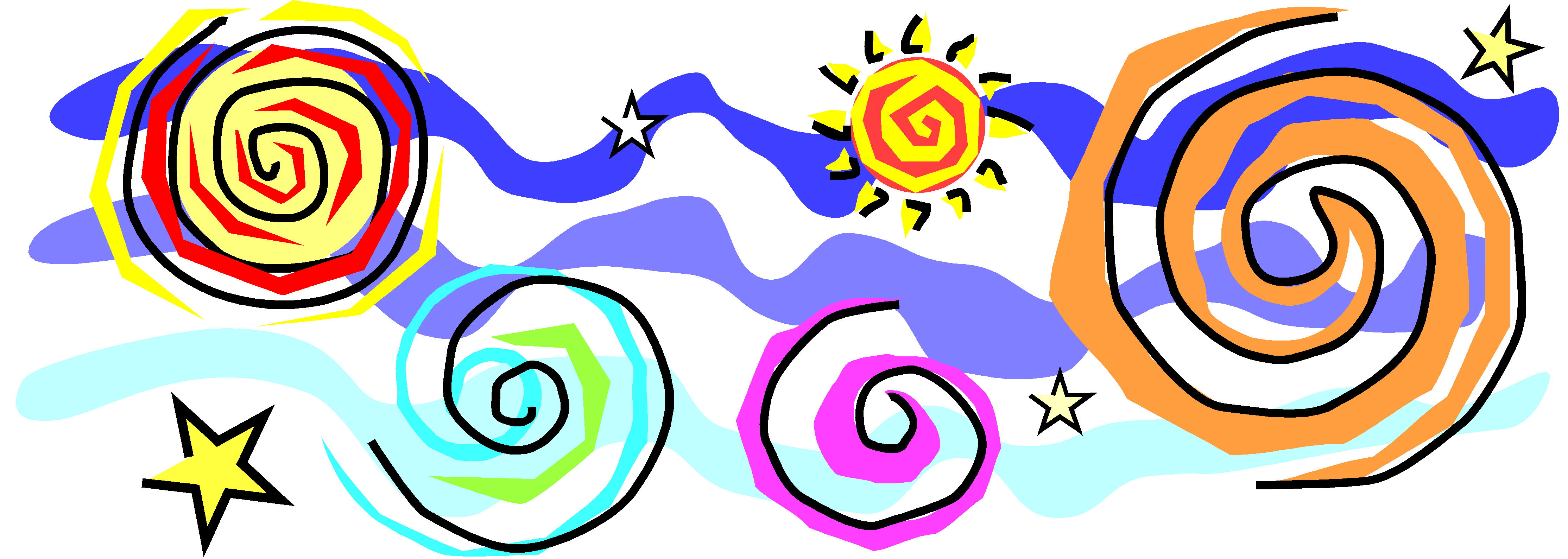 